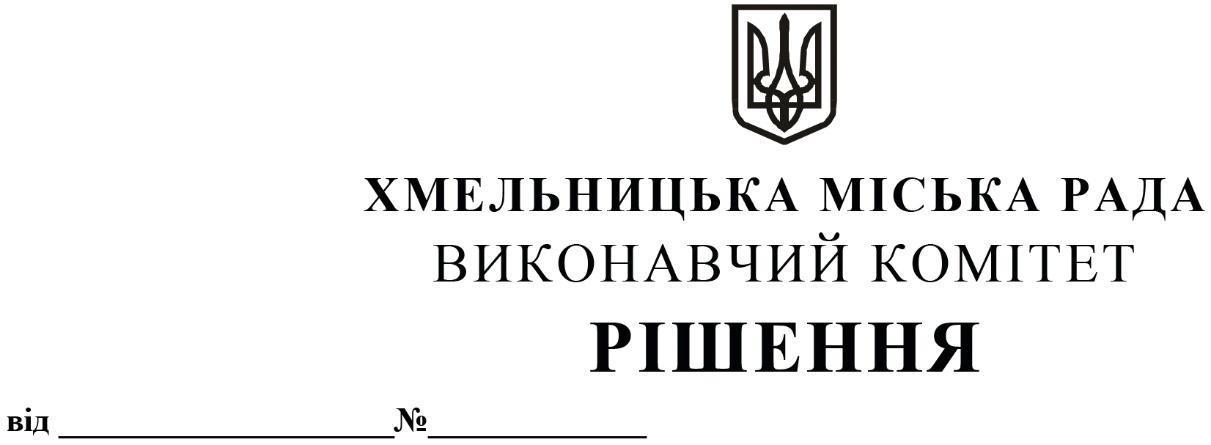 Про внесення на розгляд сесії міської ради пропозиції щодо внесення змін до Програми фінансової підтримки комунальної установи Хмельницької міської ради «Агенція розвитку Хмельницького» на 2022-2024 роки, затвердженої рішенням десятої сесії міської ради від 15.12.2021 №65, зі змінами, внесеними рішенням тридцять п’ятої сесії міської ради від 10.11.2023 №22 	Розглянувши клопотання Комунальної установи Хмельницької міської ради «Агенція розвитку Хмельницького», керуючись Законом України «Про місцеве самоврядування в Україні», Бюджетним кодексом України, виконавчий комітет міської радиВИРІШИВ:1. Внести на розгляд сесії міської ради пропозицію щодо внесення змін до Програми фінансової підтримки комунальної установи Хмельницької міської ради «Агенція розвитку Хмельницького» на 2022-2024 роки, затвердженої рішенням десятої сесії міської ради  від 15.12.2021 №65, зі змінами, внесеними рішенням тридцять п’ятої сесії міської ради від 10.11.2023 №22,  виклавши додаток 2 до Програми в новій редакції (додається).2. Контроль за виконанням рішення покласти на директора комунальної установи Хмельницької міської ради «Агенція розвитку Хмельницького».Міський голова  							        Олександр СИМЧИШИНДодатокдо рішення виконавчого комітетувід 13.06.2024 р. №1067ЗАХОДИщодо забезпечення виконання завданьПрограми фінансової підтримки комунальної установи Хмельницької міської ради "Агенція розвитку Хмельницького" на 2022-2024 рокиКеруючий справами виконавчого комітету					Юлія САБІЙДиректор комунальної установиХмельницької міської ради«Агенція розвитку Хмельницького»					  Олег ЧЕРНЕНКО	